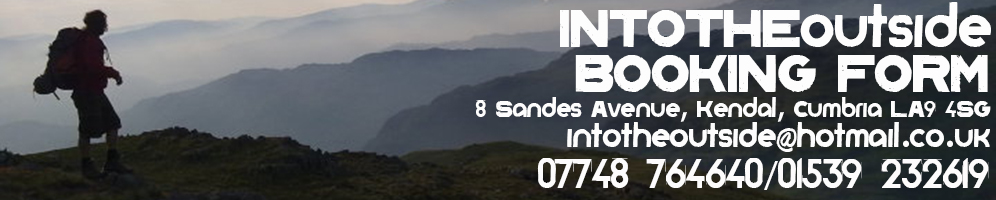 As INTO THE OUTSIDE will be responsible for your wellbeing, we require each individual to complete this form and return it by  email to intotheoutside@hotmail.co.uk.  (Please complete ALL BOXES in CAPTIALS)Please reserve me a place on the ........................................... Event/Walk/Kayak/MTB/Canoe/Trek/Scramble/ClimbingDate(s)......................... at a cost of £......................... Where did you hear about INTO THE OUTSIDE?.................................Your details:Title:.............First name:......................... ............  Other names:................................Surname: ......................................................Address:......................................................................................... ……… Postcode:..........................Telephone:...................................................... E-mail:................................................................................................DOB:..................... Next of Kin....................................:............................. Their tel no:......................................................(Someone not on the adventure)Medical Information form:Have you been a hospital patient during the past 12 months? 						YES/ NOHave you received doctor’s treatment during the past 12 months? 					YES/ NOAre you receiving or waiting for hospital treatment? 							YES/ NODo you suffer from any allergies? 									YES/ NOHave you ever suffered from; heart disease, high blood pressure, asthma, epilepsy, diabetes? 		YES/ NOAre you taking any drugs or other medication? 							YES/ NOHave you ever had problems with your back or with any joints (knees etc)? 				YES/ NOIs there anything else you feel Into The Outside should be made aware of? 				YES/ NOIf you have answered YES to any question please give details in the below. Please continue on the back of this form if you require more space. …………………………………………………………………………………………………………………………………………………………………………………Are you confident swimming 50 metres? (only complete if doing Kayak/Canoe or Ghyll Scramble)		YES/NOThe photos we use on your adventure may be used on our website! Is this OK?				YES/NOCan we contact you again to share upcoming  adventures?						YES/NOMinimum AgeThe Minimum Age for our walks is 18 years of age, under 18’s must be accompanied by a parent or guardian.Participation StatementINTO THE OUTSIDE recognise that mountain walking, canoeing, mountain biking and kayaking are activities with a danger of personal injury or death. Participants should be aware of and accept these risks and be responsible for their own actions and involvement.Booking form declaration• By making a booking you are deemed to have agreed to the following conditions and participation Statement (above):• You have read and accepted these booking conditions• You are suitably equipped and fit for the activity, and you acknowledge and accept the dangers associated with outdoor / activities (see above)• You do not suffer from any pre-existing medical conditions that may prevent active participation in the activity.Signed:............................................................ Print name:..................................................................  Date:.............Road, Ambleside, Cumbria, LA22 0DB, UK. Tel: 015394